Nr rejestru FGZ.270.68.2018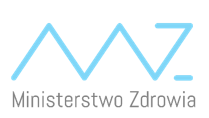 Zapytanie ofertowe z dnia 03.12.2018 r. na dostawę, montaż i uruchomienie urządzenia rentgenowskiego do prześwietlenia bagażu w siedzibie Ministerstwa Zdrowia zostaje unieważnione. Data27.12.2018DotyczyDostawa, montaż i uruchomienie urządzenia rentgenowskiego do prześwietlenia bagażu w siedzibie Ministerstwa Zdrowia